 B2  SAMPLE TEST ANSWER KEYS  FOR DOCTORAL STUDENTSPART  I    READING I ANSWERS:1.d    2.c    3.c     4.aREADING 21.c 2 .b    3.a     4.a     5.b     6.b      7.d       8.c 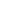 PART IIUSE OF ENGLISHTASK 11.b         2.c    3.a    4.a     5.c      6.b    7.a     8.bTASK 2 1.As    2. it    3. such       4.if provided    5.which      6.being        7.in        8.are TASK 31.Intention,     2. creativity/creation    3. hobbyists   4.profitably  5.worldwide    6.Appraisal   7. reality   8.satisfactionTASK 41.Is under new management2.Broke down in tears as3.Placed the blame on4.Was under the impression/had the impression/was given the impression/was left the impression5.Little did he know/realize6.Hesitate to call us/hesitate to give us a call